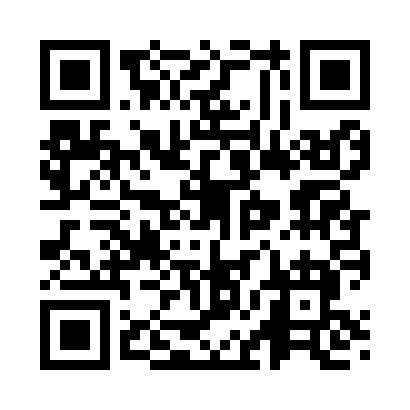 Prayer times for Lindford, Minnesota, USAMon 1 Jul 2024 - Wed 31 Jul 2024High Latitude Method: Angle Based RulePrayer Calculation Method: Islamic Society of North AmericaAsar Calculation Method: ShafiPrayer times provided by https://www.salahtimes.comDateDayFajrSunriseDhuhrAsrMaghribIsha1Mon3:195:181:195:359:2011:192Tue3:195:191:195:359:2011:193Wed3:205:201:205:359:1911:194Thu3:205:201:205:359:1911:195Fri3:205:211:205:359:1811:196Sat3:215:221:205:359:1811:197Sun3:215:231:205:359:1711:198Mon3:225:241:205:359:1711:189Tue3:225:241:215:359:1611:1810Wed3:235:251:215:349:1511:1811Thu3:235:261:215:349:1511:1812Fri3:245:271:215:349:1411:1713Sat3:255:281:215:349:1311:1714Sun3:255:291:215:349:1211:1715Mon3:265:301:215:349:1211:1616Tue3:265:311:215:339:1111:1617Wed3:285:331:215:339:1011:1418Thu3:305:341:215:339:0911:1219Fri3:325:351:225:339:0811:1020Sat3:345:361:225:329:0711:0821Sun3:365:371:225:329:0611:0622Mon3:385:381:225:329:0411:0423Tue3:405:391:225:319:0311:0224Wed3:425:411:225:319:0211:0025Thu3:445:421:225:309:0110:5826Fri3:475:431:225:309:0010:5627Sat3:495:441:225:298:5810:5328Sun3:515:461:225:298:5710:5129Mon3:535:471:225:288:5610:4930Tue3:555:481:225:288:5410:4731Wed3:575:501:215:278:5310:45